Pick the OutlierExample A: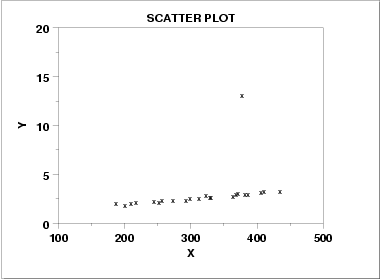 Example B:EnglishSocial StudiesSociologyMathExample C: The BeatlesSteve Jobs Bill JoyBill GatesWhy is Bill Joy Important? Bill Joy founded Sun Microsystems with three other people. Bill Joy was the primary developer of Berkeley Software DistributionBerkeley Software Distribution is a UNIX operating systemUNIX operating systems is type of program which runs the software and the hardware on a computer system.Software applications need an operating system installed on a computer in order to run.Tim Berners-Lee used the Berkeley Software Distribution operating system on a computer which was the first server for the World Wide Web.Sun Microsystems created JAVAJAVA is a programming language used to create WEB applications and platformsWithout BILL JOY, you wouldn’t have any of the apps on your phone or the World Wide Web.So you’d actually have to read books to research information because Google wouldn’t exist.No Facebook, no Instagram, no Vine, no Twitter, no SOCIAL MEDIA. So, why is Bill Joy important to you? 